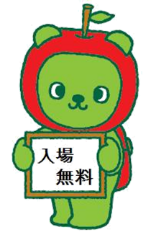 ◆お申込みいただいた個人情報は、ほかの目的に使用することはありません。◆参加可能である旨の連絡や、参加証の発行はありません。◆申し込みは先着順とさせていただき、定員を超えた場合に限り、ご連絡いたします。◇無料駐車場は、犀北館西側の長野合同庁舎北第１駐車場です。(駐車券の押印は会場にて受付ています)◇北第２駐車場は、公用車駐車場のため駐車できません。◇混雑が予想されますので、ご来庁の際は相乗りや公共交通機関を利用するなど、ご協力をお願いします。【今回のフォーラムで聴いてみたいこと等】【今回のフォーラムで聴いてみたいこと等】【今回のフォーラムで聴いてみたいこと等】